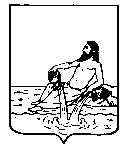 ВЕЛИКОУСТЮГСКАЯ ДУМАВЕЛИКОУСТЮГСКОГО МУНИЦИПАЛЬНОГО ОКРУГАР Е Ш Е Н И Е   от       19.04.2024          №      25                  ___________________________________________________________________________                   ______________________г. Великий УстюгРуководствуясь статьями 25 и 28 Устава Великоустюгского муниципального округа Вологодской области,Великоустюгская Дума РЕШИЛА:1. Внести в порядок реализации инициативных проектов в Великоустюгском муниципальном округе, утвержденный решением Великоустюгской Думы Великоустюгского муниципального округа от 27.09.2023 № 103 (далее – порядок) следующие изменения:	1.1.  Пункт 2.4. порядка дополнить абзацами следующего содержания:	«Проведение собрания, конференции осуществляется в соответствии с порядком назначения и проведения собраний граждан, конференций граждан в Великоустюгском муниципальном округе Вологодской области, утвержденным решением Великоустюгской Думы от 28.02.2023 № 25.	Проведение опроса осуществляется в соответствии с порядком назначения и проведения опроса граждан в Великоустюгском муниципальном округе Вологодской области, утвержденным решением Великоустюгской Думы от 27.09.2023 № 104».	1.2.  Пункт 4.3. порядка изложить в новой редакции:	«4.3. Конкурсная комиссия состоит из председателя, заместителя председателя, секретаря и четырех членов. Половина от общего числа членов конкурсной комиссии определяется администрацией округа, вторая половина от общего числа членов конкурсной комиссии определяется председателем Великоустюгской Думы Великоустюгского муниципального округа.	При формировании конкурсной комиссии администрация округа письменно запрашивает у Великоустюгской Думы Великоустюгского муниципального округа  предложения о кандидатах в члены конкурсной комиссии. Великоустюгская Дума Великоустюгского муниципального округа в течение трех рабочих дней со дня получения запроса письменно информирует администрацию округа о кандидатах в члены конкурсной комиссии».2. Настоящее решение вступает в силу после официального опубликования. О внесении изменений в порядок  реализации инициативных проектов в Великоустюгском муниципальном округеПредседатель Великоустюгской Думы_______________С.А. КапустинГлава Великоустюгского муниципального округа Вологодской области __________________ И.А. Абрамов      